Data Brief:  Rape and Sexual Assault in Massachusetts, 2016-2017 Services Provided by Rape Crisis Centers 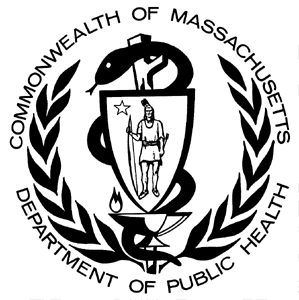 Sexual assault is a serious social and public health problem in Massachusetts. Between July 1, 2016 and June 30, 2017, 2,100 unduplicated incidents of sexual assault were reported to Massachusetts Department of Public Health (MDPH)-funded Rape Crisis Centers (RCCs), including the statewide Spanish-language hotline.  Of these, 1,550 incidents were reported by survivors themselves and an additional 524 were reported by partners, family members, friends, and professionals. In Massachusetts, in 2016, an estimated 17.0% of women and 5.5% of men reported ever experiencing sexual assault‡ in their lifetimes.To respond to the needs of survivors of sexual violence, at least four types of services were provided by community-based RCCs funded through the MDPH Sexual Assault Prevention and Survivor Services (SAPSS) program: 24-hour hotlines, prevention education and professional training, individual and group counseling, and client accompaniment. To carry out these activities, MDPH contracted with 16 locally-based RCCs across Massachusetts (some with multiple sites). Jane Doe Inc., the state sexual assault and domestic violence prevention coalition, also provides MDPH-funded educational and professional training activities.  This document summarizes services delivered over a one-year time period, from July 1, 2016 through June 30, 2017.  24-Hour Hotline Services2Hotline services were provided 24/7 by each local RCC, one of which also offers a statewide Spanish-language hotline number. The dedicated statewide Spanish-language hotline received 560 calls during FY2017. Callers to the hotlines included sexual assault survivors, their significant others (i.e., partners, family members, and friends), and professionals (e.g., physicians, teachers, therapists).  Support and resource referral services were provided on an as-needed basis to these individuals. Because callers may use the hotlines repeatedly and anonymously, the number of calls to the hotlines is a measure of service use, not sexual assault incidents reported to MDPH-funded RCCs or the number of individuals using the hotlines. 	NOTE: Federal Sexual Assault Services Program (SASP) funds supported 21% of the total hotline call responses 	in FY17. Each hotline is required to have access to telephonic interpretation services and TTY/Relay access.Educational & Professional Training ActivitiesCommunity educational and professional training activities were offered through each RCC and Jane Doe Inc.  Education was provided for two main audiences: (1) non-professional populations such as students, civic organizations, and faith-based groups, and; (2) professional audiences such as health care providers, police, and teachers. The statewide coalition, Jane Doe Inc., provided many types of educational services; Jane Doe Inc. counts presented below reflect only their major conferences and statewide training sessions funded by MDPH.	  NOTE: FY2017 Educational and Professional Training numbers are not comparable to counts from fiscal years 2011 and earlier due    to a change in the rules for reporting activities that consist of multiple sessions.Counseling and Client Accompaniment ServicesIndividual counseling and client accompaniment services provided by each local RCC included: short-term individual counseling, medical (including support during forensic evidence collection exams), legal, and police accompaniment, assistance accessing social services, and advocating for a client when the client is not actually present (collateral service sessions/time). Group counseling sessions provided by many of the RCCs offered essential opportunities for individuals to support one another through the healing process.NOTE: Federal SASP funds supported sessions for approximately 9% of the clients served by RCCs in FY17.For more information about sexual assault services and a list of MDPH-funded rape crisis centers, please see the Sexual Assault Prevention and Survivor Services website at: http://www.mass.gov/dph/sexualassaultservices. For more information about the Sexual Assault Nurse Examiner program (SANE), please go to  http://www.mass.gov/dph/sane. If you need help, please contact your local rape crisis center.24-Hour Sexual Assault Hotline:  Number of Calls by Relationship of Caller to a Survivor24-Hour Sexual Assault Hotline:  Number of Calls by Relationship of Caller to a Survivor24-Hour Sexual Assault Hotline:  Number of Calls by Relationship of Caller to a SurvivorSurvivor CallsOther Hotline CallsTotal Calls8,4164,91413,330Educational and Professional Training Activities by Source and TypeEducational and Professional Training Activities by Source and TypeEducational and Professional Training Activities by Source and TypeEducational and Professional Training Activities by Source and TypeEducational and Professional Training Activities by Source and TypeEducational and Professional Training Activities by Source and TypeEducational and Professional Training Activities by Source and TypeCommunity EducationCommunity EducationProfessional TrainingProfessional TrainingTotalTotalSessionsPersonsSessions PersonsSessionsPersonsRCCs59418,291 1563625750 21,916Jane Doe Inc.   0   0   2   45 2     45Total59418,291 1583,670752 21,961Total Individual Counseling, Client Accompaniment, and Collateral Service Sessions16,574     Total Individual Counseling and Accompaniment Sessions15,877     Total Collateral Time-Only Sessions    697Total Unduplicated Counseling, Client Accompaniment, and Collateral Service Clients Served2,33,771Individual Counseling Clients2,287Medical Accompaniment Clients41,120Legal Accompaniment Clients3523          258E Restraining Order Clients 57          Other Civil Legal Matter Clients293          Criminal Legal Matter Clients282Police Accompaniment Clients75Housing Accompaniment Clients210Financial Accompaniment Clients197School Accompaniment Clients (all grade levels)5 48Other Accompaniment Clients104Collateral Service and Collateral Hours Clients61,713Group Counseling Sessions Conducted1,055